Anmeldebogen Ganztag 1. Halbjahr (ab 07.09.2023) 1. KlasseName des Kindes: _____________________________			                                     Klasse:__________ O Mein Kind nimmt nicht an der Betreuung teil.oder           O Ich melde mein Kind wie folgt für das 1. HJ verbindlich an (hellgraue Felder nach Bedarf bitte ausfüllen/ankreuzen):Sollte die Schule bis zum 24.01.2024 keine andere Mitteilung erhalten haben gilt die Anmeldung auch für das zweite Halbjahr.Sonstiges: _______________________________ am _____________ von _______ bis ______ UhrAnmeldebogen Ganztag 1. Halbjahr (ab 07.09.2023) 2. KlasseName des Kindes: _____________________________			                                     Klasse:__________ O Mein Kind nimmt nicht an der Betreuung teil oder           O Ich melde mein Kind wie folgt für das 1. HJ verbindlich an (hellgraue Felder nach Bedarf bitte ausfüllen/ankreuzen): Sollte die Schule bis zum 24.01.2024 keine andere Mitteilung erhalten haben gilt die Anmeldung auch für das zweite Halbjahr.Anmeldebogen Ganztag 1. Halbjahr (ab 07.09.2023) 3./4. KlasseName des Kindes: _____________________________			                                     Klasse:__________O Mein Kind nimmt nicht an der Betreuung teil oder          O Ich melde mein Kind wie folgt für das 1. HJ verbindlich an (hellgraue Felder nach Bedarf bitte ausfüllen/ankreuzen):Sollte die Schule bis zum 24.01.2024 keine andere Mitteilung erhalten haben gilt die Anmeldung auch für das zweite Halbjahr.Name des Kindes: ________________________________	Klasse: ________________			AnmeldungHiermit melde ich mein Kind ______________________________  verbindlich für das 1. Schulhalbjahr 2023/2024 zur Ganztagsbetreuung der Schule an. Die Hinweise und Regelungen im Fränzchen habe ich zur Kenntnis genommen.Sollte die Schule bis zum 24.01.2024 keine andere Mitteilung erhalten haben gilt die Anmeldung auch für das zweite Halbjahr.Förderverein (von allen auszufüllen!)O Ich bin bereits Mitglied im Förderverein.O Ich habe die Beitrittserklärung dieser Anmeldung beigefügt.O Ich benötige ein Beitrittsformular.Mittagessen (nur bei Mittagessen ankreuzen):O keine BesonderheitenO relig. Besonderheiten, Unverträglichkeiten, Allergien: __________________________Bezahlung (nur bei Mittagessen ankreuzen) für das 1. Schulhalbjahr (Termine 2. HJ siehe Fränzchen)O Ich zahle das Essen in einer Einmalzahlung bar bis zum 15.10.2023. O Ich zahle das Essen in zwei Raten bar zum 15.10.2023 und zum 15.11.2023.O Ich zahle das Essen in einer Einmalzahlung per Lastschrift am 15.10.2023.O Ich zahle das Essen in zwei Raten per Lastschrift am 15.10.2023 und zum 15.11.2023.O Wir werden durch BUT bezuschusst und die Übernahmeerklärung liegt bereits vor (falls nicht bitte Bescheid mitgeben)Einzugsermächtigung (nur auszufüllen bei Lastschrifteinzug)Hiermit ermächtige ich den Verein der Freunde und Förderer der Franz-Leuninger-Schule in Mengerskirchen E.V. (Gläubiger-Identifikationsnummer: DE73ZZZ00000318949), die im Fränzchen ausgewiesenen Kosten für das Mittagessen meines Kindes von meinem Konto mittels SEPA-Basislastschrift einzuziehen. Zugleich weise ich mein Kreditinstitut an, die von o.g. Zahlungsempfänger auf mein Konto gezogenen Lastschriften einzulösen. Bei fehlender Kontodeckung habe ich die Rücklastschriftgebühren der Banken zu tragen. Die Einzugsermächtigung bleibt bei An- oder Ummeldung zum 2. Halbjahr bestehen.Name des Kontoinhabers: ______________________________________________________IBAN: Bank: _______________________________________________________________________      _______________________________         ________________________________________Ort, Datum				Unterschrift ErziehungsberechtigterVerein der Freunde und Förderer der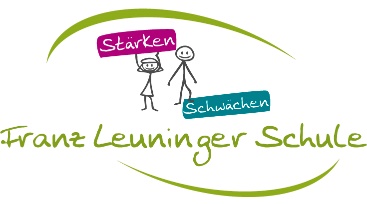 Franz-Leuninger-Schule in Mengerskirchen e.V.BEITRITTSERKLÄRUNGHiermit erkläre(n) ich (wir)Name: ____________________________Vorname: __________________________Name des Kindes: ______________________________________________________Straße: _____________________________Hausnummer: _____________________PLZ: ______________________________  Ort: ______________________________Ortsteil: ______________________________________________________________Mandatsreferenz: _________ (wird vom Förderverein erteilt/Mitgliedsnummer)------------------------------------------------------------------------------------------------------O   meinen (unseren) Beitritt zum Verein der Freunde und Förderer der Franz-Leuninger-Schule in Mengerskirchen e.V. (Gläubiger-Identifikationsnummer: DE73ZZZ00000318949). Eine Kündigung ist zum jeweiligen Jahresende möglich.Der Jahresbeitrag beträgt (bitte auswählen und ankreuzen):        12 €       18 €      freiwillig höherer Beitrag: ________ €------------------------------------------------------------------------------------------------------O  die Erhöhung des Jahresbeitrags bei bereits bestehender Mitgliedschaft auf einen Jahresbeitrag von _________ €.------------------------------------------------------------------------------------------------------Datum: ____________________	            _____________________________________						                Unterschrift MitgliedIch (wir) ermächtige (n) den Förderverein der Franz-Leuninger-Schule hiermit die wiederkehrenden Beitragszahlungen von meinem (unseren) Konto mittels SEPA-Basislastschrift einzuziehen. Zugleich weise ich mein (weisen wir unser) Kreditinstitut an, die von oben genanntem Zahlungsempfänger auf mein (unser) Konto gezogene Lastschriften einzulösen. HINWEIS; Ich kann (Wir können) innerhalb von 8 Wochen, beginnend mit dem Belastungsdatum, die Erstattung des belasteten Betrages verlangen. Es gelten dabei die mit meinem (unserem) Kreditinstitut vereinbarten Bedingungen.Name der Bank: _______________________________________________________IBAN:Kontoinhaber: _________________________________________________________Datum: ________________	________________________________________						                Unterschrift KontoinhaberZeitMontagDienstagMittwochDonnerstagFreitag1. Stunde8.00 Uhr- 8.45 Uhr2. Stunde8.45 Uhr- 9.30 Uhr3. Stunde10.00 Uhr- 10.45 Uhr4. Stunde10.45 Uhr- 11.30 Uhr11.30 Uhr- 13.15 UhrO Betreuung bis 13.15 h(ohne Mittagessen) O Betreuung bis 13.15 h(ohne Mittagessen)O Betreuung bis 13.15 h(ohne Mittagessen)O Betreuung bis 13.15 h(ohne Mittagessen)O Betreuung bis 13.15 h(ohne Mittagessen)11.30 Uhr- 15.00 UhrO Betreuung bis 15.00 h(mit Mittagessen)O Betreuung bis 15.00 h(mit Mittagessen)O Betreuung bis 15.00 h(mit Mittagessen)O Betreuung bis 15.00 h(mit Mittagessen)O Betreuung bis 15.00 h(mit Mittagessen)11.30 Uhr- 16.30 UhrO Betreuung bis 16.30 h(mit Mittagessen)O Betreuung bis 16.30 h(mit Mittagessen)O Betreuung bis 16.30 h(mit Mittagessen)O Betreuung bis 16.30 h(mit Mittagessen)11.30 Uhr- 16.30 UhrO Betreuung bis 16.30 h(mit Mittagessen)O Betreuung bis 16.30 h(mit Mittagessen)O Betreuung bis 16.30 h(mit Mittagessen)O Betreuung bis 16.30 h(mit Mittagessen)ZeitMontagDienstagMittwochDonnerstagFreitag1. Stunde8.00 Uhr- 8.45 Uhr2. Stunde8.45 Uhr- 9.30 Uhr3. Stunde10.00 Uhr- 10.45 Uhr4. Stunde10.45 Uhr- 11.30 Uhr5. Stunde11.45 Uhr- 12.30 Uhr12.30 Uhr- 13.15 UhrO Betreuung bis 13.15 h(ohne Mittagessen) O Betreuung bis 13.15 h(ohne Mittagessen)O Betreuung bis 13.15 h(ohne Mittagessen)O Betreuung bis 13.15 h(ohne Mittagessen)O Betreuung bis 13.15 h(ohne Mittagessen)12.30 Uhr- 15.00 UhrO Betreuung bis 15.00 h(mit Mittagessen)O Betreuung bis 15.00 h(mit Mittagessen)O Betreuung bis 15.00 h(mit Mittagessen)O Betreuung bis 15.00 h(mit Mittagessen)O Betreuung bis 15.00 h(mit Mittagessen)12.30 Uhr- 16.30 UhrO Betreuung bis 16.30 h(mit Mittagessen)O Betreuung bis 16.30 h(mit Mittagessen)O Betreuung bis 16.30 h(mit Mittagessen)O Betreuung bis 16.30 h(mit Mittagessen)12.30 Uhr- 16.30 UhrO Betreuung bis 16.30 h(mit Mittagessen)O Betreuung bis 16.30 h(mit Mittagessen)O Betreuung bis 16.30 h(mit Mittagessen)O Betreuung bis 16.30 h(mit Mittagessen)Instrumentalunterricht ____________ am _____________ von _______ bis ______ UhrO direkt nach Instrumentalunterricht nach Hause            O nach Instrumentalunterricht (bis Ende der Std. oder länger) in die BetreuungO mein Kind kommt zum Musikunterricht wieder und geht direkt danach wieder nach HauseSonstiges ____________ am _____________ von _______ bis ______ UhrInstrumentalunterricht ____________ am _____________ von _______ bis ______ UhrO direkt nach Instrumentalunterricht nach Hause            O nach Instrumentalunterricht (bis Ende der Std. oder länger) in die BetreuungO mein Kind kommt zum Musikunterricht wieder und geht direkt danach wieder nach HauseSonstiges ____________ am _____________ von _______ bis ______ UhrInstrumentalunterricht ____________ am _____________ von _______ bis ______ UhrO direkt nach Instrumentalunterricht nach Hause            O nach Instrumentalunterricht (bis Ende der Std. oder länger) in die BetreuungO mein Kind kommt zum Musikunterricht wieder und geht direkt danach wieder nach HauseSonstiges ____________ am _____________ von _______ bis ______ UhrInstrumentalunterricht ____________ am _____________ von _______ bis ______ UhrO direkt nach Instrumentalunterricht nach Hause            O nach Instrumentalunterricht (bis Ende der Std. oder länger) in die BetreuungO mein Kind kommt zum Musikunterricht wieder und geht direkt danach wieder nach HauseSonstiges ____________ am _____________ von _______ bis ______ UhrInstrumentalunterricht ____________ am _____________ von _______ bis ______ UhrO direkt nach Instrumentalunterricht nach Hause            O nach Instrumentalunterricht (bis Ende der Std. oder länger) in die BetreuungO mein Kind kommt zum Musikunterricht wieder und geht direkt danach wieder nach HauseSonstiges ____________ am _____________ von _______ bis ______ UhrZeitMontagDienstagMittwochDonnerstagFreitag1. Stunde8.00 Uhr- 8.45 Uhr2. Stunde8.45 Uhr- 9.30 Uhr3. Stunde10.00 Uhr- 10.45 Uhr4. Stunde10.45 Uhr- 11.30 Uhr5. Stunde11.45 Uhr- 12.30 Uhr6. Stunde12.30 Uhr -13.15 Uhr13.15 Uhr– 15.00 UhrO Betreuung bis 15.00 h(mit Mittagessen)O Betreuung bis 15.00 h(mit Mittagessen)O Betreuung bis 15.00 h(mit Mittagessen)O Betreuung bis 15.00 h(mit Mittagessen)O Betreuung bis 15.00 h(mit Mittagessen)13.15 Uhr- 16.30 UhrO Betreuung bis 16.30 h(mit Mittagessen)O Betreuung bis 16.30 h(mit Mittagessen)O Betreuung bis 16.30 h(mit Mittagessen)O Betreuung bis 16.30 h(mit Mittagessen)13.15 Uhr- 16.30 UhrO Betreuung bis 16.30 h(mit Mittagessen)O Betreuung bis 16.30 h(mit Mittagessen)O Betreuung bis 16.30 h(mit Mittagessen)O Betreuung bis 16.30 h(mit Mittagessen)Instrumentalunterricht ____________ am _____________ von _______ bis ______ UhrO direkt nach Instrumentalunterricht nach Hause             O nach Instrumentalunterricht in die BetreuungO mein Kind kommt zum Musikunterricht wieder und geht direkt danach wieder nach HauseSonstiges ____________ am _____________ von _______ bis ______ UhrInstrumentalunterricht ____________ am _____________ von _______ bis ______ UhrO direkt nach Instrumentalunterricht nach Hause             O nach Instrumentalunterricht in die BetreuungO mein Kind kommt zum Musikunterricht wieder und geht direkt danach wieder nach HauseSonstiges ____________ am _____________ von _______ bis ______ UhrInstrumentalunterricht ____________ am _____________ von _______ bis ______ UhrO direkt nach Instrumentalunterricht nach Hause             O nach Instrumentalunterricht in die BetreuungO mein Kind kommt zum Musikunterricht wieder und geht direkt danach wieder nach HauseSonstiges ____________ am _____________ von _______ bis ______ UhrInstrumentalunterricht ____________ am _____________ von _______ bis ______ UhrO direkt nach Instrumentalunterricht nach Hause             O nach Instrumentalunterricht in die BetreuungO mein Kind kommt zum Musikunterricht wieder und geht direkt danach wieder nach HauseSonstiges ____________ am _____________ von _______ bis ______ UhrInstrumentalunterricht ____________ am _____________ von _______ bis ______ UhrO direkt nach Instrumentalunterricht nach Hause             O nach Instrumentalunterricht in die BetreuungO mein Kind kommt zum Musikunterricht wieder und geht direkt danach wieder nach HauseSonstiges ____________ am _____________ von _______ bis ______ UhrDEDE